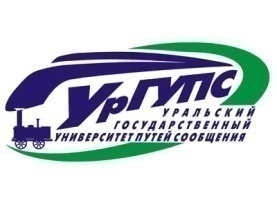 620034, г. Екатеринбург, Колмогорова ул., д.66, тел/факс: (343) 221-24-44, 221-24-86, E-mail: international_dpt@usurt.ru, http://www.usurt.ruПРИГЛАШЕНИЕУральский государственный университет путей сообщения – первый транспортный университет на границе Европы и Азии – флагман транспортного образования и науки в Урало-Сибирском регионе. За 60 лет славной истории вуз подготовил более 40 000 высококвалифицированных инженеров. Университет входит в сотню лучших в России и странах СНГ. Мы гордимся высокой репутацией нашего университета в системе высшего технического образования России.Согласно резолюции XIII Международного симпозиума транспортных университетов Европы и Азии, IX международный симпозиум международной ассоциации транспортных университетов стран Азиатско-Тихоокеанского региона (МАТУ АТР) в 2016 году будет принимать Уральский государственный университет путей сообщения. Мы приглашаем Вас и делегацию Вашего университета принять участие в симпозиуме. Время и место проведенияВремя: 20-24 июня 2016 года Место: город Екатеринбург 20 июня: Прибытие, регистрация21-23 июня: Симпозиум, посещение научно-исследовательских и научно-производственных учреждений г.Екатеринбурга, общее собрание членов МАТУ АТР24 июня: Отбытие гостей симпозиумаТемы симпозиумаТема симпозиума: «Научное сотрудничество в железнодорожной отрасли стран Азиатско-Тихоокеанского региона».Перспективы развития скоростного и высокоскоростного движения Опыт и проблемы организации тяжеловесного движения на сети железных дорог движения Проблемы создания инфраструктуры для скоростного и тяжеловесного движения Управление персоналом в инновационной среде железнодорожной отраслиЗаседание IX-ого Международного  симпозиума транспортных университетов  стран Азиатско-Тихоокеанского региона (МАТУ АТР):Результаты деятельности МАТУ АТР Принятие новых членовПредложения по улучшению межуниверситетского сотрудничестваОпределение принимающего университета следующего симпозиумаПриглашенные гостиКаждая делегация должна состоять из 3 человек и включать: главу делегации, директора департамента международных связей, научных сотрудников и других.Материальное обеспечениеРазмещение делегатов (до 3-х человек), включая оплату гостиницы, питание и посещение научно-исследовательских и научно-производственных учреждений в течение всего срока проведения симпозиума.Другие вопросы16 мая 2016: последний день подачи заявки на участие в симпозиуме. Просим Вас прислать нам следующие данные о членах Вашей делегации: имена, пол, даты рождения, гражданство, должность/титул, номер паспорта, время прибытия и отбытия. Электронная почта: EShilkova@usurt.ru.До 23 мая 2016: просим Вас прислать нам Ваши презентации, тексты докладов и научных статей на электронную почту EShilkova@usurt.ru, для подготовки публикаций по материалам симпозиума. Мы считаем, что данная встреча будет прекрасной возможностью укрепить партнерские отношения наших университетов. Искренне ждём  Вас и надеемся на Ваше участие!С наилучшими пожеланиями,Ректор УрГУПСАлександр Геннадьевич ГалкинКонтактное лицо: Шилкова Евгения Сергеевна, директор Департамента международных связейтел.: (343)221-24-86, +7 912 222 02 38,  EShilkova@usurt.ru